Консультация с педагогами МАОУ на тему: 
«Психологический комфорт ребенка в детском саду»Педагог-психолог: Панова Е.В.Детский сад является особым местом в жизни большинства из нас. Это теплый и уютный дом, в котором принимают и понимают каждого ребенка таким, какой он есть, развивая его в дальнейшем, как личность. Одним из важнейших направлений в работе педагогов является создание для детей комфортного психологического климата. Очень важно, с каким настроением ребёнок переступит порог детского сада. Хочется видеть каждого ребёнка, идущего в детский сад, счастливым и не обременённым непосильными для его возраста заботами.В настоящее время ученые в области педагогики и психологии, говорят и пишут о гуманизации образования, об индивидуальном подходе к детям в процессе обучения и воспитания, о внимании к каждому ребенку, о создании в детском саду атмосферы психологического комфорта. Психологический комфорт для ребенка в детском саду определяется удобством развивающего пространства и положительного эмоционального фона, отсутствия напряжения психических и физиологических функций организма. Общая атмосфера и настрой группы определяются, несмотря на индивидуальные особенности детей, взрослыми.Известно, что стоит только переступить порог группы можно ощутить атмосферу раскованности или закрытости, спокойной сосредоточенности или тревожного напряжения, искреннего веселья или угрюмой настороженности, которая присутствует в группе.Атмосфера в группе детского сада определяется:1) Отношениями между воспитателем и детьми;2) Отношениями между самими детьми;3) Отношениями между воспитателями;4) Отношениями между воспитателями и родителями.Хороший климат в группе возникает тогда, когда все её члены чувствуют себя свободно, остаются самими собой, но при этом уважают также и право других быть самими собой. Воспитатель оказывает весьма существенное влияние на качество группового климата. Фактически именно воспитатель (а не дети, как нам обычно кажется) создаёт определённый климат в группе.Первый шаг, который должен сделать воспитатель, заинтересованный в создании благоприятной атмосферы в группе, заключается в том, чтобы создать и проанализировать групповую ситуацию.Можно выделить критерии, составляющие психологический комфорт ребенка в детском учреждении.1. Спокойная эмоциональная обстановка в семье.Эмоциональная стабильность и отсутствие психологического напряжения у ребенка в семье, оказывает большое влияние на психологический комфорт в детском саду. Уверенность в любви, уважение и понимании близких настраивает ребенка на открытые, доброжелательные отношения с педагогами и сверстниками в детском саду. Задача педагога – изучение психологической обстановки в семье через анкетирование, мониторинги; а также учитывание индивидуальных особенностей каждой семьи.2. Распорядок дняДля дошкольника важно, чтобы распорядок жизни был стабильным. Ребенок, который привык к определенному порядку, более уравновешен. Он представляет себе последовательность занятий, смену видов деятельности в течение дня и заранее настраивается на них. Обстановка спокойной жизни, отсутствие спешки, разумная сбалансированность планов взрослых – необходимые условия нормальной жизни и развития детей. В течение дня ни педагог, ни дети не должны чувствовать напряжения от того, что они что – то не успевают и куда - то спешат. Главными компонентами режимаявляются еда, сон и прогулка не менее 2 часов, остальные моменты могут варьироваться с учетом возраста и программных задач.При укладывании спать дети нуждаются в ласке, внимании и заботе. Пробуждение должно происходить в спокойной обстановке, без спешки. Обязательным является нахождение воспитателя или помощника воспитателя в группе во время сна.Прогулка – главное условие здоровья детей. Проведение занятий в помещении за счет сокращения времени прогулки категорически не допустимо. Дети должны иметь в любое время свободный доступ к чистой питьевой воде и туалету.3. Обеспечение комфортности предметно-развивающей среды: соответствие возрасту и актуальным особенностям группы; доступность игрушек, не раздражающее цветовое решение интерьера и т.д;4. Стиль поведения воспитателя.Пребывание в группе 20 – 25 сверстников в течение целого дня – это большая нагрузка на нервную систему ребенка. Как же создать спокойную обстановку? Прежде всего, воспитатель сам должен быть спокоен и доброжелателен. Необходима ровная манера поведения с детьми. Педагогу необходимо отслеживать свое психологическое состояние, для предотвращения агрессивных вспышек и апатичной усталости. Недопустимость психологического давления на детей и грубости с ними. Следите за уровнем шума в группе: слишком громкие голоса детей, резкие интонации создают отрицательный фон для любой деятельности.Можно выделить несколько простых общих правил, которые помогут установить добрые взаимоотношения с детьми и заслужить их доверие и признательность:чаще используйте в своей речи ласкательные обращения, имена;пойте с детьми и для детей;цените минуты, когда вы вместе можете пережить радость от чего – то увиденного или услышанного;стремитесь, чтобы дети получали разнообразные интересные впечатления;следите, чтобы им никогда не было скучно и они были чем-то заняты;поощряйте стремление и попытки детей что – то сделать, не оценивания результаты их усилий;сохраняйте внутреннюю убежденность в том, что каждый ребенок умен и хорош по – своему;вселяйте в детей веру в свои силы, способности и лучшие душевные качества;находите с каждым ребенком личный контакт и индивидуальный стиль общения.создавайте положительные традиции жизни группы.Огромное влияние на эмоциональное состояние ребенка, формирование его личности оказывает умение педагога создавать ситуации успеха каждому ребенку. Этому способствует включение ребенка в праздники, спектакли. Даже самая незначительная роль дает уверенность ребенку в собственной значимости, повышает самооценку. Доверие ребенка к взрослым и личностная стабильность нарушаются, если ребенок «остается за бортом» группового публичного выступления. Это – важнейшее условие доверия ребенка к взрослым в детском саду и ощущения общего психологического комфорта.5. Добрые традицииНеобходимым условием душевного благополучия является уверенность ребенка в том, что воспитатель относится к нему так же справедливо и доброжелательно, как и ко всем остальным, что его считают таким же ценным и нужным членом группы, как и других детей. В каждодневной жизни постоянно возникают ситуации, когда кому – то делают больше замечаний, кого – то чаще хвалят и т.п. Это может создавать у детей ощущение, что воспитатель относится к ним неодинаково. Чтобы донести до каждого ребенка, что его ценят наравне со всеми, желательно ввести в жизнь группы некоторые традиции и строго придерживаться твердых принципов в собственном поведении.Замечательная традиция отмечать дни рождения детей. Необходимо подготовить единый сценарий, который будет одинаково воспроизводиться при чествовании каждого именинника (традиционную хороводную игру – например, "Каравай"; разучить с детьми величальные песенки для мальчика и для девочки).Можно ввести еще один обычай - "Круг хороших воспоминаний". Это мысленное возвращение к прошедшему дню с целью отметить все положительное, чем отличился каждый ребенок. Во второй половине дня, например, перед прогулкой воспитатель предлагает всем детям сесть вокруг него, чтобы поговорить "о хорошем". Затем необходимо коротко рассказать что-нибудь хорошее о каждом ребенке.Достаточно сказать, что Маша сегодня быстро оделась, Саша сразу заснул и т.д. Самое главное, что каждый ребенок услышит о себе что - то положительное, а остальные поймут, что у всех есть какие – то достоинства. Постепенно это создает в группе атмосферу взаимного уважения и развивает самоуважение у каждого ребенка.В старшем возрасте у детей большая познавательная активность, зачастую мы просто не успеваем ответить на все детские вопросы, отмахиваясь от детей. Очень хороша традиция «Вопросительного места»: стул, на котором наклеен знак вопроса, ребенок садится на этот стул, показывая, что возник вопрос, задача воспитателя обязательно уделить внимание ребенку, находящемуся на "вопросительном месте".Дети очень любят заниматься своим делом за общим столом. Вместе с детьми можно сдвинуть столы и пригласить нескольких детей полепить, порисовать. Немедленно к ним присоединяются еще многие дети. Каждый будет лепить, рисовать, строить что – то свое, так, как он хочет. Но у всех будет приятное ощущение спокойной работы рядом с другими. Кроме того, дети могут заимствовать друг у друга и у воспитателя идеи или способы их реализации. Эти моменты спокойного и бесконфликтного общения так же способствуют созданию дружелюбной атмосферы в группе.Не нужно забывать и о работе с родителями, только совместными усилиями можно создать благоприятный психологический климат для ребенка. Примерами могут являться дневники успехов, шкатулки добрых дел, ромашки успехов на шкафчике в конце дня и т.п.Атмосфера психологического комфорта для ребенка создается психологическим пространством безопасной среды, которая является одновременно и развивающей, и психотерапевтической, и психокоррекционной, т.к. в этой атмосфере исчезают барьеры, снимаются психологические защиты, и энергия расходуется не на тревогу или борьбу, а на учебную деятельность, на творчество.Созданию психологического комфорта способствуют:- работа с природными материалами – глиной, песком, водой, красками, крупой; арттерапия (лечение искусством, творчеством) - увлекает детей, отвлекает от неприятных эмоций;- музыкальная терапия – регулярные музыкальные паузы, игра на детских музыкальных инструментах. Положительное влияние на развитие творчества, на стабилизацию эмоционального фона оказывает музыка Моцарта (и стихи Пушкина – «золотое сечение»);- предоставление ребенку максимально возможных в его возрасте самостоятельности и свободы.Эмоциональное состояние педагога непосредственно влияет на эмоциональный фон группы и психологический комфорт каждого ребенка- Уважай детей! Защити их любовью и правдой.- Не навреди! Ищи в детях хорошее.- Замечай и отмечай малейший успех ребенка. От постоянных неудач дети озлобляются.- Не приписывай успех себе, а вину воспитаннику.- Ошибся – извинись, но ошибайся реже. Будь великодушным, умей прощать.- На занятии создавай ситуацию успеха.- Не кричи, не оскорбляй ребенка ни при каких обстоятельствах.- Хвали в присутствии коллектива, а прощай наедине.- Только приблизив к себе ребенка можно влиять на развитие его духовного мира.- Оценивай поступок, а не личность.- Дай ребенку ощутить, что сочувствуешь ему, веришь в него, хорошего мнения о нем, несмотря на его оплошность.Прежде чем перейти к рекомендациям по созданию психологического комфорта в группах детского сада, хотелось бы уделить особое внимание психологическому комфорту педагогов. Всем известно, что у детей развита интуитивная способность улавливать эмоциональное состояние взрослых. Стоит подчеркнуть, что решающая роль в создании эмоциональной атмосферы принадлежит педагогу-воспитателю, его собственному настрою, эмоциональности его поведения и, в частности, его речи, а также любовное отношение к детям. Дети очень легко заражаются отрицательными эмоциями, поэтому педагогу необходимо устраивать себе психологический душ, который поможет ему снимать излишнее эмоциональное напряжение.Рекомендации «Создание условий психологически комфортного пребывания ребёнка в детском саду»Для создания условий психологически комфортного пребывания ребёнка в детском саду необходимо:- Принимать каждого ребёнка таким, какой он есть. Помните: плохих детей нет. Есть плохие педагоги и родители.- В профессиональной деятельности опираться на добровольную помощь детей, включать их в организационные моменты по уходу за помещением и участком.- Быть затейником и участником детских игр и забав.- В затруднительных для ребёнка ситуациях ориентироваться на его возрастные и индивидуальные особенности: быть всегда вместе с ними, а не делать что-либо вместо него.- Привлекать родителей к образовательному процессу и обращаться к ним за поддержкой в случаях нестандартных ситуаций.- Помните: ребёнок нам не чего недолжен. Это мы должны ребёнку помочь стать более самостоятельным ответственным.- Запретов и строгих требований не должно быть слишком много. Это ведёт к пассивности и низкой самооценке у воспитанников.- Тихий, застенчивый ребёнок также нуждается вашей профессиональной помощи, как и отъявленный драчун.Родители, педагоги и педагог – психолог детского сада должны быть единомышленниками, которые понимают, что воспитывать ребёнка необходимо совместными усилиями. Для этого необходимо создавать оптимальные условия для психологического и эмоционального благополучия каждого ребёнка.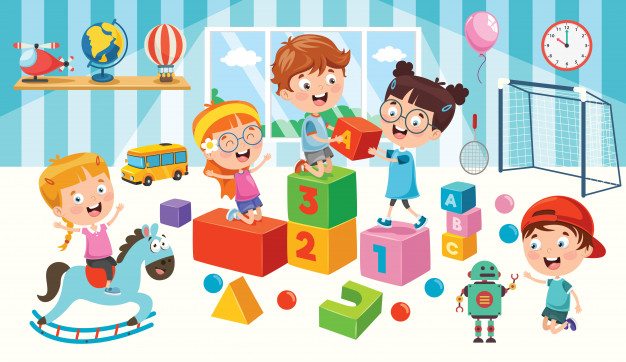 